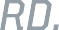 The Savage Model 110 Varmint offers the impeccable accuracy needed to connect with small, distant targets. Its AccuFit™ system lets prairie doggers and other varmint hunters easily customize the length- of-pull and comb height for a personalized fit, while the user-adjustable AccuTrigger™ offers a crisp, clean pull. Together with the AccuStock™, which secures the action three-dimensionally along its entire length, the 110 Varmint provides the fit and function of a custom rifle—right out of the box. Its 26-inch heavy barrel is button rifled and held securely within a rugged synthetic stock. It features a detachable 4-round box magazine and fast-handling oversize bolt.FEATURES:AccuFit system lets shooters quickly adjust comb height and length-of-pullUser-adjustable AccuTriggerAccuStock rail system secures the action three-dimensionally along its entire lengthGray synthetic stock with Beavertail fore-end26-inch black matte heavy barrel with precision button rifling4-round detachable box magazineNew Model 110 design and ergonomics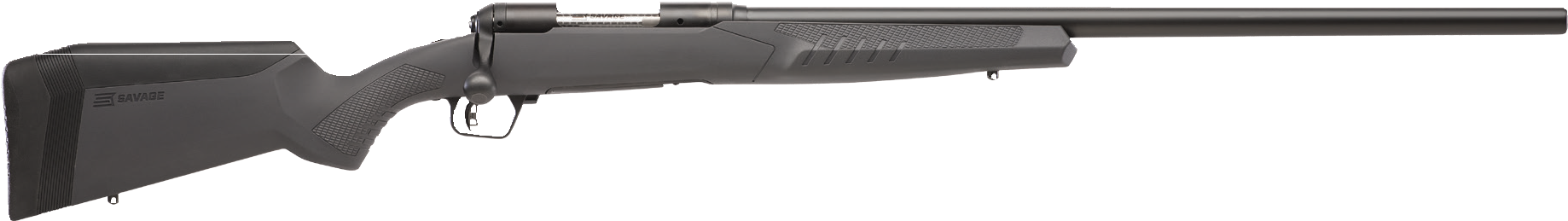 savagearms.com	Copyright © 2017 Vista OutdoorMANUFACTURERSAVAGE ARMSIMPORTERN/AACTION TYPEBOLTFINISHBLACK MATTE BARRELRIFLING1 IN 9” TO 1 IN 12”SIGHTSNONETRIGGER PULL WEIGHT1.5 LBS. - 6 LBS.STOCKGRAY SYNTHETIC ACCUSTOCKACCESSORIESCOMB HEIGHT INSERTS AND LENGTH OF PULL INSERTSOVERALL LENGTH45” - 46”WEIGHT9.88 - 10 LBS.DROP AT COMB1.10 - 0.30”PART NO.CALIBERTWIST RATEBARREL LENGTHCAPACITYUPCMSRP57066223 REM.1 IN 9”26”4+10-11356-57066-6$7495706722-250 REM.1 IN 12”26”4+10-11356-57067-3$74957068204 RUGER1 IN 12”26”4+10-11356-57068-0$749